Saint Report Year 6 2016Task: You are required to research and write an information report on your chosen Saint for Confirmation.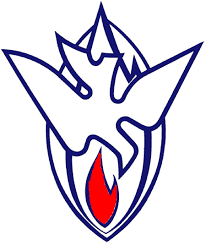 Your report must include the following key aspects:Facts about the Saint’s LifeSome examples:  birthplace, birthdate, occupation, family life and place where your saint lived and died.How they became a saintWhat things did they do to in life to become a saint?  Did they perform any miracles?When did they become a saint?What is this saint the patron saint of? Why?When is their Feast Day?Your Personal ConnectionWhat you admire about this saint.Why you choose this saint?Give examples of how you could live your life as this saint did.You must include references for your assignment. Do not simply copy information from websites and pass it off as on your own. If this happens, you will be made to redo your assignment.If you have any questions please see Mr McCloreyGood luck!